MOTORCYCLE ENTRY FORMNAME……………………………………………………………………………………............ADDRESS…………………………………………………………………………………….......ADDRESS………………………………………………………………………………………....ADDRESS………………………………….…………POSTCODE…………………………PHONE………………………………………………MOBILE……..…...………………… EMAIL…………………………………………………..………………………………….………ENTRY DETAILS: £5.00 for 1st bike/£9.00 for 2 bikes (3 bikes or more then each additional entry is free) Please add extra info on separate sheet - Proceeds go to local charities. 1 – MAKE……………………MODEL……………………YR……………CC……….REG No…………..……2 – MAKE……………………MODEL……………………YR……………CC……….REG No…………..……VEHICLES MUST BE PARKED BY 9:30 AM AND ARE REQUIRED TO STAY UNTIL 4:00 PM -TO ENSURE YOUR PLACE, PLEASE BOOK EARLY - CLOSING DATE FOR  ENTRIES: 25.05.2024 Display Entry: £5.00 - (admits one rider & a passenger) if paying by Cheque/PO then please make payable to: “Lyn Valley Classic Ltd”      Payment Method: (Please Tick) ✔ CHEQUE                   BACSRide In To Show - (this is dependent on no. of entries/weather – you must provide an email address if you do want to take part for arrangements to be made near the time and on the day               Ride In -YES - Please Tick ✔ By signing below you confirm having agreed to the terms and conditions of entry to the rally, the disclaimer of liability & the indemnity details overleaf. (T’s & C’s can also be found on the website) Please ensure that you provide an email address where possible. We will acknowledge your application and payment by email.  POSTAL ENTRY: Send your cheque/PO made out to “Lyn Valley Classic Ltd” and the entry form to:                     YOU MUST STILL POST YOUR ENTRY FORM to the address above.      Tel: 01769 550716 / 07734 467325 email: motorcycles.lvc@gmail.com Website: https://www.lynvalleyclassic.co.uk/PLEASE KEEP THIS PAGE FOR YOUR REFERENCE - NO EXIT BY ENTRANTS BEFORE 1600 HRS GDPR: All your contact details are held securely by us and will only be used for sending out information in connection with the Lyn Valley Classic event weekend. Clubs are welcome, to enter as a club please contact the organiser for arrangements and group entry. We will send out further details of the day by email and post approximately 2-3 weeks before the event.  NO VEHICLE MOVEMENT OR EXIT BY ENTRANTS BETWEEN 10:00 AM AND 4:00 PM AND THEN ONLY AFTER UNDER THE DIRECTION OF MARSHALLS AT SHOW END.PLEASE KEEP THIS PAGE FOR YOUR REFERENCE –PLEASE NOTE:NO VEHICLE MOVEMENT OR EXIT BY ENTRANTS BETWEEN 10:00 AM AND 4:00 PM AND THEN ONLY AFTER UNDER THE DIRECTION OF MARSHALLS AT SHOW END.THE EVENT RELIES ON A TEAM OF VOLUNTEEERS WHO GIVE UP THEIR TIME FREELY TO MAKE THE SHOW POSSIBLE –KINDLY FOLLOW THE SIGNS AT THE EVENT AND YOUR COLOUR CODE ON YOUR PASS. ON ARRIVAL AND PLEASE OBSERVE THE MARSHALLS INSTRUCTIONS AND DIRECTIONS AND RESPECT THEIR DECISIONS ON THE DAYESPECIALLY WHEN NOT MOVING VEHICLES AT THE END UNTIL DIRECTED TOTHIS IS FOR EVERYONE’S SAFETY AND TO MAKE YOUR DAY AN ENJOYABLE ONE 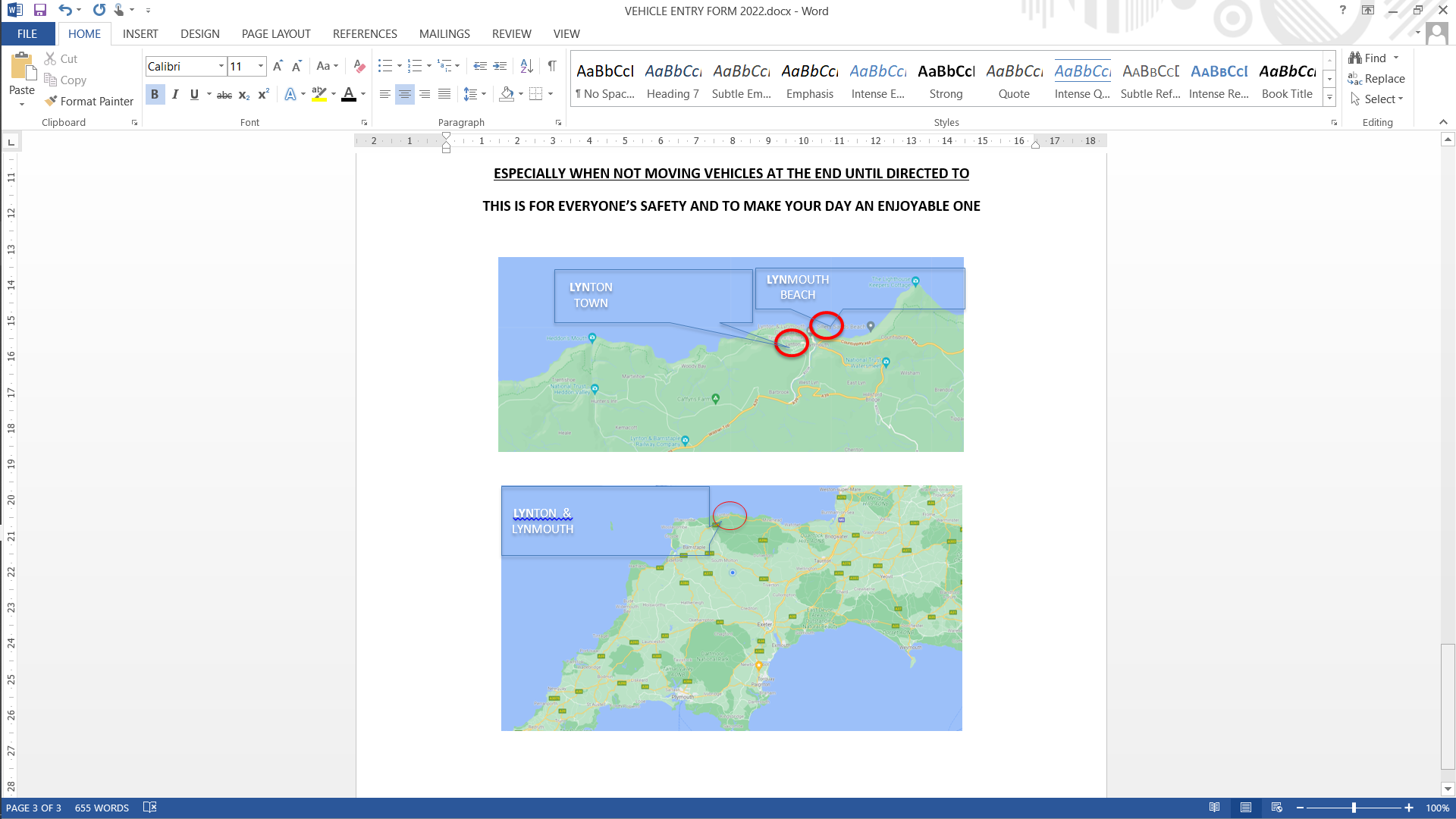  LVC -    L Heil -                         Lower Kitcott Barn - Meshaw - Devon EX36 4NE Declaration: It is declared that the vehicle entered in the Lyn Valley Classic is covered by a current insurance policy and has a current MOT certificate (if applicable) as required by the Road Traffic Act 1989.  Also, that the driver/s name/s on the form holds a current driving licence and is not disqualified from holding such a licence to drive a vehicle of the appropriate class. I hereby  agree to indemnify and hold blameless the promoters and organisers of the Lyn Valley  Classic Ltd from any claim, loss, damage or personal injury whilst taking part or travelling to  or from the event. 